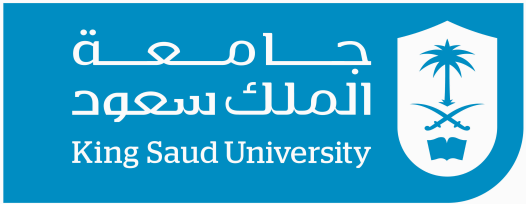  كلية العلوم – قسم الرياضيات"توصيف مقرر للفصل الأول للعام الدراسي 1436 /1437هـ"اسم المقرر : حساب المتجهات  (Vectors Calculus )                               رقمه ورمزه :  202 ريض                                                                            عدد الساعات :  4 ( 3 + 1)                                                        المتطلب المصاحب: 201 ريضالمرجع الرئيسي :                                              E. W. Swokowski, M. Olinick and D. Pence)   (by: Calculus   6th  Edition,  PWS Publishing Company, 1994  وقت ومكان المحاضرات: أحد – ثلاثاء – خميس (من 9 – 10 ص) قاعة 04 G A 101 الساعات المكتبية : أحد – ثلاثاء (10-12م) أو بموعد  التقييم : 25% امتحان فصلي أول           25% امتحان فصلي ثاني          10 %مشاركة وواجبات وامتحانات قصيرة          40 % امتحان نهائي     موعد الامتحان الأول :       / 1 /   1437هـ                                                 موعد الامتحان الثاني :      / 2 / 1437هـ  استاذ المقرر: د. عبيد جفين ال جليغم القحطاني                                                المكتب: مبنى 4 – 2 أ - 129    الهاتف : 4676478 11 966+                                                               البريد الالكتروني : obalgahtani@ksu.edu.sa  الموقع الشخصي : http://faculty.ksu.edu.sa/25322توزيع مفردات المقرر على الفصل الدراسيملاحظة هامة :سيتم وضع كل مايتغلق بالمقرر من : اعلانات – محاضرات – تمارين – واجبات – نماذج امتحانات سابقة – درجات – مواعيد الامتحانات  وغير ذلك على نظام ادارة التعلم LMS .وبالتوفيقالاسبوعالموضوعاتملاحظاتالأولالمتجهات في الفضاء ثنائي البعد وثلاثي البعدVectors in two and three dimensions.الثانيحاصل الضرب القياسي والمتجهيScalar and vector productsالثالثمعادلة المستقيم ومعادلة المستوى في الفضاء الثلاثيEquations of lines and planes in three dimensions space.الرابعالأشكال والأجسام الدورانية ومعادلاتها في الإحداثيات الأسطوانية والكرويةSurfaces of revolution and their equations in cylindrical and spherical coordinates.الخامسالدوال المتجهة في متغير حقيقيVector-valued functions of a real variableالسادسالمنحنيات في المستوى والفضاءCurves in spaceالسابعالتقوس (الانحناء )Curvatureالثامنمعدل التغير في اتجاه المماس والاتجاه العموديRates of change in tangent and normal directionsالتاسعالاشتقاق الاتجاهي - تدرج ( انحدار) الدالة, directional derivatives - Gradient of a functionالعاشرتطبيقات على معادلة العمود على سطح والمستوى المماس للسطح عند نقطة عليهApplications of equations of normal and tangent space to a surface at a point.الحادي عشرحقول المتجهات، تباعد ودوران المتجهVector fields; Divergence and curl of a vector fieldالثاني عشرالتكامل على منحنى وسطحLine and surface integralsالثالث عشرنظرية جرين-  نظرية جاوس للتباعدGreen's theorem; Gauss' divergence theoremالرابع عشرنظرية ستوكسStokes' theoremالخامس عشرمراجعة عامةRevision